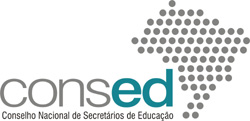 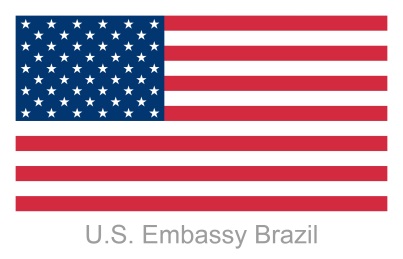 Programa Líderes Internacionais em Educação(International Leaders in Education Program – ILEP)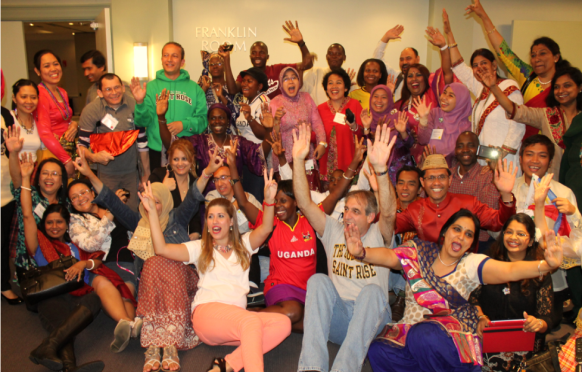 Descrição do programa:O Programa Líderes Internacionais em Educação (International Leaders in Education Program – ILEP) é uma iniciativa do Departamento de Estado dos Estados Unidos que oferece uma oportunidade para que professores do ensino médio das mais diversas partes do mundo participem em um curso de aperfeiçoamento de cinco meses nos Estados Unidos visando:Fortalecer a excelência no ensino da língua inglesa e oferecer aos participantes um conhecimento mais aprofundado das melhores práticas em metodologias de ensino, planejamento de aula e uso da tecnologia em educação;Criar entre os educadores um conhecimento mais amplo sobre os Estados Unidos; Desenvolver relações produtivas e duradouras entre educadores e professores dos Estados Unidos e de outras partes do mundo;Contribuir para a melhoria do ensino nos países dos participantes transformando seus professores em líderes/multiplicadores que, ao retornarem para seus respectivos países, aplicarão e compartilharão suas experiências e novas habilidades com seus colegas e alunos.Esse programa tem duração de um semestre acadêmico em uma universidade americana e inclui aulas e treinamento intensivo em metodologias de ensino, planejamento de aula, estratégias de ensino, liderança, e também no uso de tecnologias em educação. O programa nos Estados Unidos acontecerá entre os meses de janeiro e maio de 2018 e incluirá também um estágio supervisionado em uma escola de ensino médio para que os participantes no ILEP possam interagir/praticar seus novos conhecimentos com colegas de profissão e alunos nos Estados Unidos.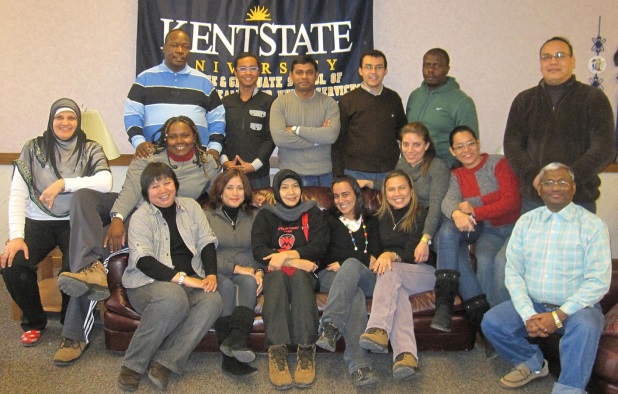 Processo seletivo:Os candidatos interessados em participar do processo seletivo ao programa deverão enviar sua documentação completa para a Secretaria de Educação do seu estado até o dia 22 de março de 2017.  Entrar em contato com a Secretaria de Educação do seu estado e/ou acessar o site da Secretaria para saber se o seu estado está participando no programa e, também, para obter informações detalhadas sobre o processo seletivo no seu estado. Não serão aceitos documentos entregues após essa data.IMPORTANTE:  Não serão aceitas inscrições de candidatos que enviarem o seu material diretamente para a Embaixada dos EUA, para o CONSED e/ou o IREX, organização responsável pela implementação do programa nos Estados Unidos. Todos os interessados deverão se inscrever via Secretaria de Educação do seu estado.Documentos necessários para efetivar sua inscrição no programa:Formulário de inscrição devidamente preenchido, assinado e carimbado pela sua escola;Currículo resumido (conforme modelo no formulário de inscrição);Carta de recomendação da Secretaria de Educação;Formulário confirmando licença remunerada caso o candidato seja selecionado para o programa;Fotografia colorida recente.Como efetivar sua inscrição no programa:Enviar, até o dia 22 de março de 2017, para a Secretaria de Educação do seu estado, aos cuidados do coordenador, o formulário devidamente preenchido, assinado e carimbado pela sua escola;O currículo resumido (conforme modelo no formulário de inscrição);O formulário assinado pela Secretaria de Educação do seu estado confirmando sua licença COM VENCIMENTOS, caso você seja aprovado no processo seletivo internacional;Uma Carta de recomendação da Secretaria de Educação.Pré-requisitos:Ser professor de inglês do ensino médio na rede pública do Brasil;Estar atualmente em sala de aula lecionando língua inglesa na rede pública;Possuir, no mínimo, bacharelado ou licenciatura em Língua Inglesa;Ter, no mínimo, 05 (cinco) anos de experiência comprovada em sala de aula;Demonstrar o compromisso de continuar lecionando na rede pública após a participação no programa ILEP;Ter, no mínimo, mais 02 (dois) anos de trabalho como professor de inglês, para poder compartilhar o aprendizado adquirido durante o intercâmbio nos Estados Unidos;Demonstrar compromisso com o ensino de inglês;Ter pouca ou nenhuma experiência acadêmica e/ou profissional no exterior – em caso de experiência no exterior, esta deverá ser inferior a 20 dias de curso e ter ocorrido antes de 2013);Ter fluência oral e escrita em inglês – apresentar comprovante de proficiência em língua inglesa.Ser cidadão brasileiro;Preencher o formulário de inscrição totalmente em inglês e enviá-lo de volta para a Secretaria de Educação do seu estado até a data estipulada, juntamente com todos os demais documentos solicitados.Incluir um currículo resumido (conforme modelo no pacote de instruções do programa).Incluir o formulário assinado pela Secretaria de Educação do seu estado confirmando sua licença COM VENCIMENTOS, caso você seja aprovado no processo seletivo internacional.A bolsa oferece:Assistência para o visto de intercâmbio (J-1);Orientação pré-partida no Brasil;Passagens de ida e volta no Brasil e nos Estados Unidos;Orientação de boas-vindas em Washington, DC;Custos/taxas para a participação no programa;Hospedagem (dormitório universitário compartilhado com outros participantes);Seguro-saúde;Ajuda de custo para alimentação e outras despesas dentro do programa;Ajuda de custo para compra de um laptop para a realização das atividades acadêmicas;Ajuda de custo para compra de livros e outros materiais educacionais;Ajuda de custo para excesso de bagagem;Seminário de encerramento em Washington, D.C.;Oportunidade de submeter propostas para o Departamento de Estado solicitando apoio financeiro para a implementação de projetos educacionais relacionados ao aprendizado adquirido nos Estados Unidos.